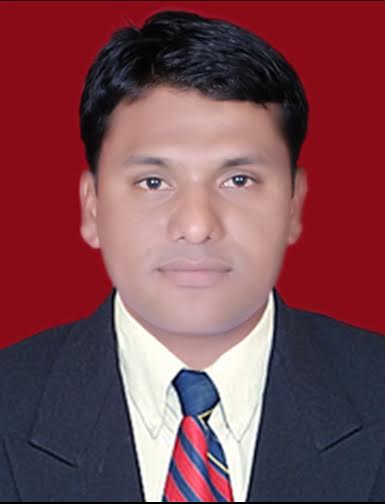 CURRICULUM VITAEGulfjobseeker.com CV No: 1316610Mobile +971505905010 / +971504753686 To get contact details of this candidatesSubmit request through Feedback Linkhttp://www.gulfjobseeker.com/feedback/submit_fb.phpCAREER OBJECTIVETo best utilize my skills and knowledge acquired throughout my studies & 4+ years of work experience In Accounts & Finance  towards building-up my career and adding up value to the organisation.PROFESSIONAL EXPERIENCEOrganization :  MAERSK Global Service centre, Pune. (India) Period            :  Feb 2013 to May2014Designation   :  Accounts  Executive                                       Job Profile: Accounts PayableJOB RESPONSIBILITIESPull Invoices,PO  into SAP & Process by 3 way matching check the all documents like purchase order, invoice, and Reference documents.Posting of  invoices in MIRO with tolerance limit.Auditing of wrong postings within or outside MIRO.Investigates and resolves problems associated with processing of invoices and purchase orders.Reconcile vendor statements, research and correct discrepancies. Vendor data Management.Making correct & timely vendor payment run.Handling all exceptions in sap/ocr and communicate with Locations.Reports run for PO-search, manual status work allocation.All prepayment activities.PREVIOUS EXPERIENCEOrganization :  Computer Age Management Services Pvt Ltd (Cams India) Period            :  May, 2009 to August, 2011Designation   :  Senior Executive                                       JOB RESPONSIBILITIESTo Attend Mutual Fund Investors & Brokers, Sub Brokers, Bankers.Mutual Fund and Insurance Applications processing.Process time stamp Applications without fail for NAV.Banking Process (Cheques Clearing).Quality checking of generated Folios.Follow up for NIGO transactions and resolution of other queries. Reporting’s to Regional & Head Office.Maintain Record Of all Financial & Non-Financial Transactions.Training to new joiners.PREVIOUS EXPERIENCEOrganisation                    :  KABRA & MALIWAL     (CA India)Period                                : Dec,2007 to Nov,2008Designation                      : Junior AccountantKey Responsibility          : Posting  of  entries on daily basis , preparing reports of debtors And creditors, Reconciliation, entries in Tally.Results & AchievementsManaged the accurate & timely Closing Data every month.Always maintained the accuracy & timeliness of the records without fail, which helped to Back Office &  Asset Management Company.Have got rewarded for best performance of   quarter.Customer Delight award.AcademicsPassed   M.B.A with 63.75% marks (Year 2012) from SRTM University Nanded Maharashtra India.Passed B.Com with 64% marks (Year 2008) from SRTM University Nanded Maharashtra India.Passed HSC in Commerce with 62.17% marks (Year 2005) from Latur Board Maharashtra India.Passed SSC with 57.60% marks (Year 2003) from Latur Board Maharashtra India. Technology SummarySAP 102-RP1-R/3MS Office (MS Outlook)Tally 7.2StrengthsAbility to work in multi-cultural environment.Quick learner & executor.Personal DetailsNationality		: IndianGender                             :  MaleMarital Status                  : SingleDate of Birth                    : 17 July 1987Linguistic Ability              : English, Hindi, Urdu, Marathi.